Supplemental Information for “Multiscale modeling and data integration in the Virtual Physiological Rat Project”Daniel A. Beard1,2, Maxwell L. Neal3, Nazanin Tabesh-Saleki4,5, Christopher T. Thompson1, James B. Bassingthwaighte6, Mary Shimoyama4 and Brian E. Carlson1,21Biotechnology and   and Center for Computational Medicine, Medical  of , 2Department of Physiology, Medical  of , 3Department of Medical Education and Biomedical Informatics and Department of Pathology,  of , 4Program in Medical Informatics,  of , 5Human and Molecular  , Medical  of , 6Department of Bioengineering,  of , Specific Details on Workflow for Merging of Baroreflex and CV Dynamics ModelsTwo software applications are required perform the model identification and merging tasks required in Example 1 of this paper.  A third software application was used to view and manually modify the CellML model versions however this will not be necessary for CellML versions that can be imported and compiled directly into JSim.	JSim v2.05 (download at: http://www.physiome.org/jsim/download/index.html)	SemGen v1.3 (download at: http://sbp.bhi.washington.edu/projects/semgen)	OpenCell v0.8 (download at: http://www.cellml.org/tools/opencell/)All original CellML model files can be found at the CellML model repository (www.cellml.org) and the MML (.mod files), JSim project files (.proj files) and MATLAB files can be downloaded in an archived folder available at the Virtual Physiological Rat Project website (www.virtualrat.org/VPR1002/)Step 1: CellML model versions to MML.  The initial versions of the models were uploaded from CellML.org and then imported into JSim to convert each model into an MML model version.  (Note: Recent changes in SemGen allow direct import of CellML models and therefore simultaneous conversion to MML and SemSim)	Baroreflex model CellML Version:	Original CellML version: download at – THIS – CellML exposure.	Modifications:	No modifications were made to the original CellML version.  Import and compilation of the original CellML version were successful.	Resulting compiled JSim model file: Baroreflex.mod in downloaded archive	Resulting compiled JSim project file: Barorflex.proj in downloaded archive	CV dynamics model CellML Version:	Original CellML version: download at – THIS – CellML exposure	Modifications: 	One modification was made to allow the original CellML version to be imported into JSim and a second modification was required for model compilation.  The first modification was made in the OpenCell environment while the second was performed in the JSim environment.To allow successful import the driver function in the original CellML version is converted from: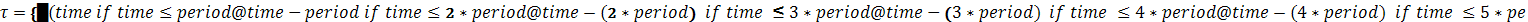 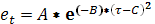 to: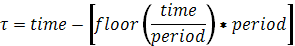 This change was made because the driver function specified in the original CellML version would only run for 12 periodic cycles and the modified version can run for as many periodic cycles as required through the setting of the time domain.To allow compilation in JSim of the modified and uploaded CellML version one change is required to prevent the model from being over specified.  The declaration of Vspt is changed from an externally defined function to a model calculated variable:extern real V_spt mL;is changed to:real V_spt(time) mL;	Resulting modified CellML version: smith_chase_nokes_shaw_wake_2004_modified.cellml in the downloaded archive	Resulting JSim model file: CVDynamics.mod in downloaded archive	Resulting JSim project file: CVDynamics.proj in downloaded archiveStep 2: Import into SemGen and codeword identification.  The JSim model files (.mod files) are imported into SemGen and codewords are unambiguously identified using NCI META Thesaurus, FMA, NCI Thesaurus, OPB, CHEBI, GO and SBO ontologies.  It is not necessary to identify all codewords used in the models since detail is only needed to identify the contacting or overlapping regions of the models.  Complete identification should be performed in the case where a model is being defined for future unspecified model reuse and merging.  The codeword identification of the models can be viewed in SemGen and the files are given below (.owl files):	Resulting identified Baroreceptor model: Baroreflex.owl in downloaded archive	Resulting identified CV dynamics model: CVDynamics.owl in downloaded archiveStep 3: Merging of two models in SemGen.  The identified Baroreceptor and CV Dynamics models are then merged in SemGen.  The user determined resolutions are identified in SemGen.  The variable A is identified in each model so must be renamed in one of the models.  In the Baroreceptor model it represents the cross-sectional area of the aortic lumen and in the CV Dynamics model it is a constant used to calculate the driver function et.  The constant is renamed to be A_Con for the CV Dynamics portion of the merged model in this example.The semantic equivalency between P in the Baroreflex model and P_ao in the CV Dynamics model as the pressure of blood in the aorta was identified and resolved with the retention of P_ao.The semantic equivalency between Period in the Baroreflex and period in the CV Dynamics model as the R-R interval was identified and resolved with the retention of Period.	Resulting Baro/CV Dynamics merged model (SemSim format): BaroCV_Merged.owl in downloaded archiveStep 4: Generation of merged model code and modification for simulation.  Once the models are merged in SemGen the SemSim representation can be used to generate MML model code for simulation in JSim.  The resulting MML code is given below:	Resulting Baro/CV Dynamics model (MML format): BaroCV_Merged.mod in downloaded archiveFive modifications were made to this automatically merged model version to produce the simulation of the Valsalva maneuver in the rat. 1) 	The Valsalva maneuver was represented in the model with the addition of a 20 mmHg step change in thoracic pressure, Pth, over a 10 second span.2)	This model was merged from a baroreceptor model parameterized to rat physiology and a CV dynamics model parameterized to human physiology therefore model parameters must be adjusted to one species.  In this example we have altered the CV parameters to simulate rat physiologic function.  These parameters were evaluated by fitting the CV dynamics model to an independent data set of rat cardiovascular system data.  The complete set of altered parameters is given in the Table 1 below.  3)	Manual coding was required to add the left ventricle, right ventricle and septum elastances’ dependence on heart rate.  This is an improvement on the merged model that represents sympathetic nerve modulation of ventricular contraction.4)	The simple relationship between heart period and heart rate as Period = 60/HR was replaced by a differential equation and the dependence of the function driving heart contraction as a function of heart rate was modified.5)	The resulting new parameter set was determined in terms of units of mmHg instead of kPa so appropriate unit changes were made to the model variables and parameters rather than converting these parameters into units of kPa.  This also established a consistent set of units to be used between in the merged model since the Baroreflex model used mmHg.  This could have been resolved in the merging process if a consistent set of units and their conversions were made in the original versions of each of the individual models.All of these changes to the SemGen translation of the merged model are identified with comments in the source code of the following modified JSim project file.	Resulting Baro/CV Dynamics model with Valsalva: BaroCV_Merged_Valsalva.proj in downloaded archiveTable 1. Parameter changes to merged model to simulate Valsalva maneuver in ratReferences1.	Bugenhagen, S.M., A.W. Cowley, Jr., and D.A. Beard, Identifying physiological origins of baroreflex dysfunction in salt-sensitive hypertension in the Dahl SS rat. Physiological Genomics, 2010. 42(1): p. 23-41.ParameterValueUnitsReasonBaroreflex parametersBaroreflex parametersBaroreflex parametersBaroreflex parametersB3207unitlessRounded to nearest integerHRmax483beats/minRounded to nearest integerHRmin226beats/minRounded to nearest integerHRo283beats/minRounded to nearest integerTpmax3arbitrary Average SS13BN low salt value from [1]Tpmin0.5arbitraryAverage SS13BN low salt value from [1]Zeta0.9unitlessLinear fit to baroreceptor firing data from [1]alpha_p076HzRounded to nearest integeralpha_s059HzRounded to nearest integerCV dynamics parametersCV dynamics parametersCV dynamics parametersCV dynamics parametersE_es_ao244.66mmHg/mLParameterized for ratE_es_pa37.244mmHg/mLParameterized for ratE_es_pu0.49882mmHg/mLParameterized for ratE_es_vs0.59847mmHg/mLParameterized for ratL_av0.0024479mmHg*s2/mLParameterized for ratL_mt0.0014814mmHg*s2/mLParameterized for ratL_pv0.0065968mmHg*s2/mLParameterized for ratL_tc0.0032383mmHg*s2/mLParameterized for ratP_0_lvf0.56285mmHgParameterized for ratP_0_pcd3.307mmHgParameterized for ratP_0_rvf1.6159mmHgParameterized for ratP_0_spt14.609mmHgParameterized for ratR_av2.57mmHg*s/mLParameterized for ratR_mt2.257mmHg*s/mLParameterized for ratR_pul22.171mmHg*s/mLParameterized for ratR_pv0.7857mmHg*s/mLParameterized for ratR_sys155.557mmHg*s/mLParameterized for ratR_tc3.386mmHg*s/mLParameterized for ratV_0_pcd1.5093mLParameterized for ratV_0_spt0.024019mLParameterized for ratV_d_spt0.0083707mLParameterized for ratlambda_lvf7.61551/mLParameterized for ratlambda_pcd1.50091/mLParameterized for ratlambda_rvf5.13121/mLParameterized for ratlambda_spt53.8971/mLParameterized for rat